   Českomoravská myslivecká jednota, z. s. 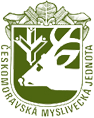 OBVODNÍ MYSLIVECKÝ SPOLEK PRAHA 5 a 6Sídlištní 136/24, 165 03 Praha 6 - LysolajeTelefon 602 123 510, 603 456 985 e-mail: myslivcipraha56@gmail.com,  web: praha56.cmmj.czPŘIHLÁŠKA ke zkouškám loveckých psů a jarní svod (nehodící se škrtněte) Zkoušky vloh 		 Podzimní zkoušky		 Zkoušky z vodní práce	 Barvářské zkoušky Lesní zkoušky		 Jarní svodPořadatel:  Českomoravská myslivecká jednota, z. s., obvodní myslivecký spolek Praha 5 a 6	Místo: 				              	Datum: Prohlašuji, že je mi znám zkušební řád ČMMJ a že se mu podrobuji. Odpovídám za škody, které by můj pes/fena způsobil třetím osobám. Startovné na zkoušky zaplatím současně s podáním přihlášky na č. účtu 2700987706/2010, VS. číslo telefonuV ……………………………….     dne      …………………………                                       Souhlasím se zpracováním osobních údajůPoznámky pro pořadatele:Přihláška došla dne: …………………   způsob doručení: ……………………………..  číslo: ……………..…………….Potvrzena: ……………………………  propozice zaslány  dne: ………………………  způsob zaslání: …….…………Zaplaceno:  …………………………..   ,- KčVýsledek zkoušky :	Obstál – počet bodů:   ……………………………..……………………………………………….		   	Celková  kvalifikace  cena : .………      poznámka: ………………………………………..			Důvod proč neobstál   ……………………………………………………………..……………….					          ……………………………..………………………………………………					        Podpisy rozhodčích: ……………………………………………………………………….………………………………..............		      ………………………………………………………………………………………………………….............						           …………….………………………………………………								 pověření pořadatele (razítko a čitelný podpis)Jméno psa – fenyPlemenoZapsán(a)Člp.Tetovací č.Vržen(a)BarvaOtecČlp.MatkaČlp.Majitel (jméno, adresa)Vůdce (jméno)Jarní svod vDatumVýsledky dřívějších zkoušekTelefonE-mail